If I Were A Pumpkin...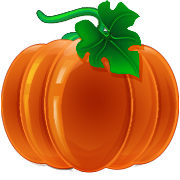 If I were a pumpkin…I would tasteI would be full ofI would like toI’d wantIf I were a pumpkin…I wouldI would wishI would love I would listenI would